INDICAÇÃO Nº 3102/2018Sugere ao Poder Executivo Municipal que seja realizada força tarefa de troca de diversas lâmpadas queimada na Avenida Prefeito Isaias Hermínio Romano, no bairro Jardim Souza Queiroz, neste município.Excelentíssimo Senhor Prefeito Municipal, Nos termos do Art. 108 do Regimento Interno desta Casa de Leis, dirijo-me a Vossa Excelência para sugerir ao setor competente que, seja realizada uma força tarefa referente à troca de diversas lâmpadas queimada na Avenida Prefeito Isaias Hermínio Romano, no bairro Jardim Souza Queiroz, neste município.Justificativa:Este vereador foi procurado pelos munícipes do bairro Jardim Souza Queiroz, como também munícipes que utilizam a referida avenida diariamente, solicitando uma força tarefa referente à troca de diversas lâmpadas no referido local, pois as mesmas já estão queimadas há muito tempo, causando insegurança á população.Plenário “Dr. Tancredo Neves”, em 04 de maio de 2.018.JESUS VENDEDOR-Vereador / Vice Presidente-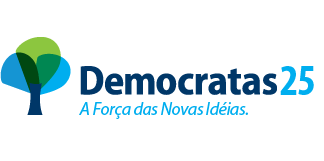 